О внесении изменений в решение Собрания депутатов Богатыревского сельского поселения от 11.02.2006 г. № 4-7 «Об утверждении Положения о публичных слушаниях Богатыревского сельского поселения Цивильского района Чувашской Республики»Руководствуясь Федеральным законом от 6 октября 2003г. №131-ФЗ «Об общих принципах организации местного самоуправления в Российской Федерации», Собрание депутатов Богатыревского сельского поселения Цивильского района Чувашской Республики   РЕШИЛО:           	1. Внести в Положение о публичных слушаниях Богатыревского сельского поселения Цивильского района Чувашской Республики, утвержденное решением Собрания депутатов Богатыревского сельского поселения от 11.02.2006 г. №4-7 (далее – Положение), следующие изменения:1.1. Подпункт 1.5 Положения дополнить подпунктом 5 следующего содержания:«На публичные слушания в обязательном порядке выносятся:«5. проекты генеральных планов, проекты правил землепользования и застройки, проекты планировки территории, проекты межевания территории, предусматривающие внесение изменений в один из указанных утвержденных документов, проекты решений о предоставлении разрешения на условно разрешенный вид использования земельного участка или объекта капитального строительства, проекты решений о предоставлении разрешения на отклонение от предельных параметров разрешенного строительства, реконструкции объектов капитального строительства, вопросам изменения одного вида разрешенного использования земельных участков и объектов капитального строительства на другой вид такого использования при отсутствии утвержденных правил землепользования и застройки»2. Настоящее решение вступает в силу после его официального опубликования (обнародования) «Вестник Богатыревского сельского поселения». Председатель Собрания депутатовБогатыревского сельского поселения	 				А.А.Ксенофонтова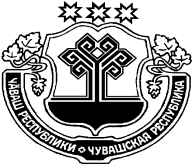 